2018-2019 EĞİTİM VE ÖĞRETİM YILI ALİ FUAT BAŞGİL İMAM HATİP ORTAOKULU 7.SINIFLAR MATEMATİK DERSİ 1.DÖNEM 1.DENEME SINAVI1)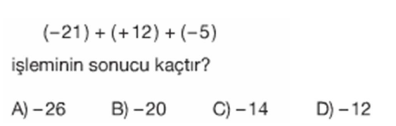 2) 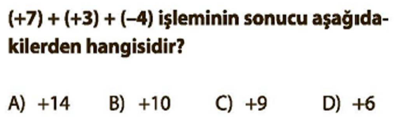 3) 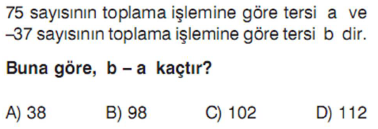 4) 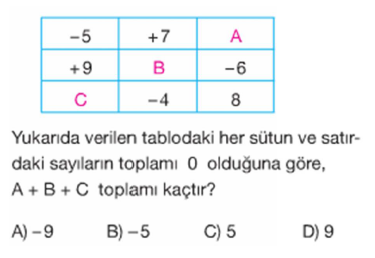 5) 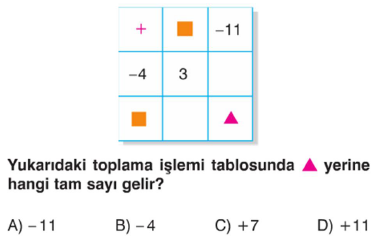 6) 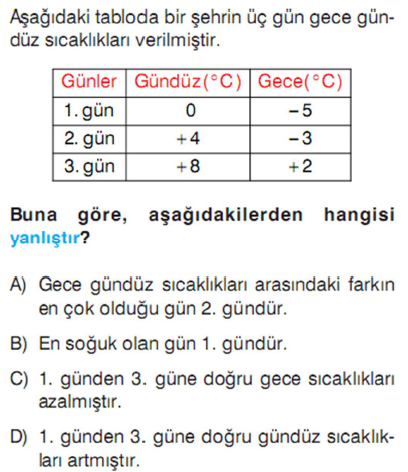 7) 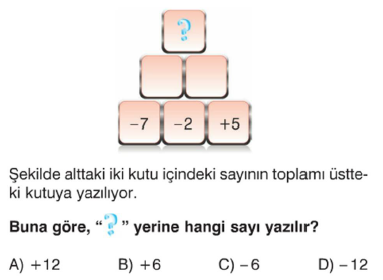 8) 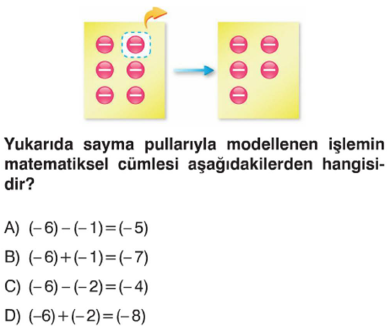 9) 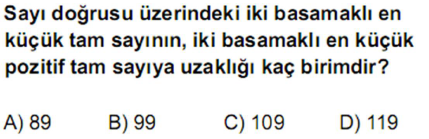 10) 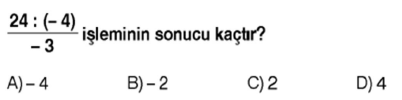 11) 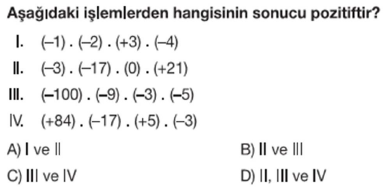 12) 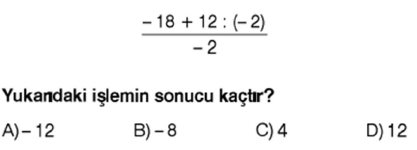 13) 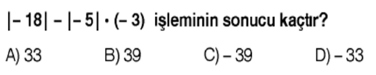 14) 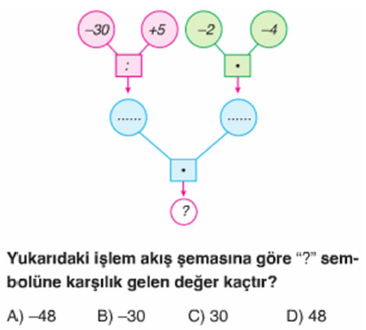 15) 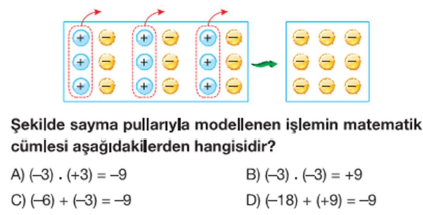 16) 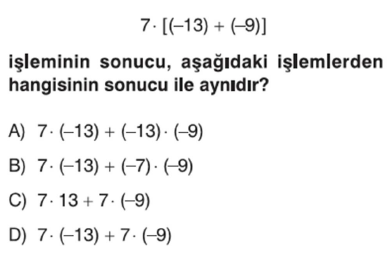 17) 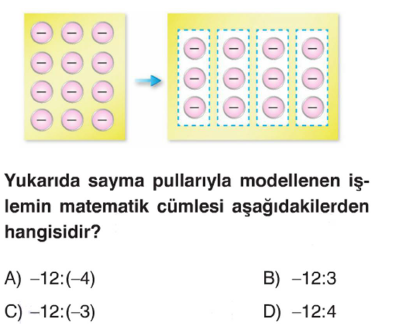 18) 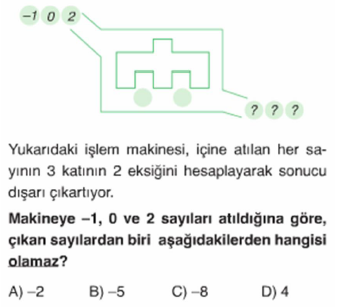 derskitabicevaplarim.com19) 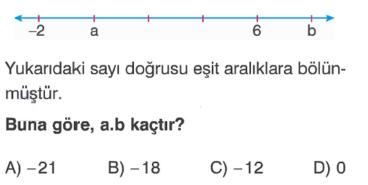 20) 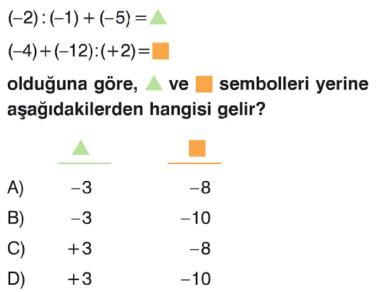 derskitabicevaplarim.comNOT: Her soru 5 puandır. BAŞARILAR 				       Aykut ÜNAL